Задание для 1, 2 группы кружка «Оздоровительный фитнес» на 24 апреля.Упражнения на брюшной пресс для мальчиков в домашних условияхСами упражнения необходимо выполнять медленно и технично.К тому же стоит следить за тем, чтобы в работу не включались не нужные мышцы, а работал именно пресс, иначе результат может ускакать.Тренироваться можно либо 6 рабочих дней к одному отдыху, либо через день. Честно говоря, нет ничего плохого в ежедневных тренировках, но и через день результат будет такой же. Все дело в вашей личной цели. Ежедневные тренировки не только качают пресс, но и укрепляют его. Вы работаете не на износ. Сет растянется на 20-30 минут, что не будет сложным для графика и вашего тела.ВелосипедЛягте на пол.Слегка приподнимите голову и ноги.Руки сцепите в замок на затылке.Поочередно подтягивайте колени к груди, касаясь их противоположным локтем.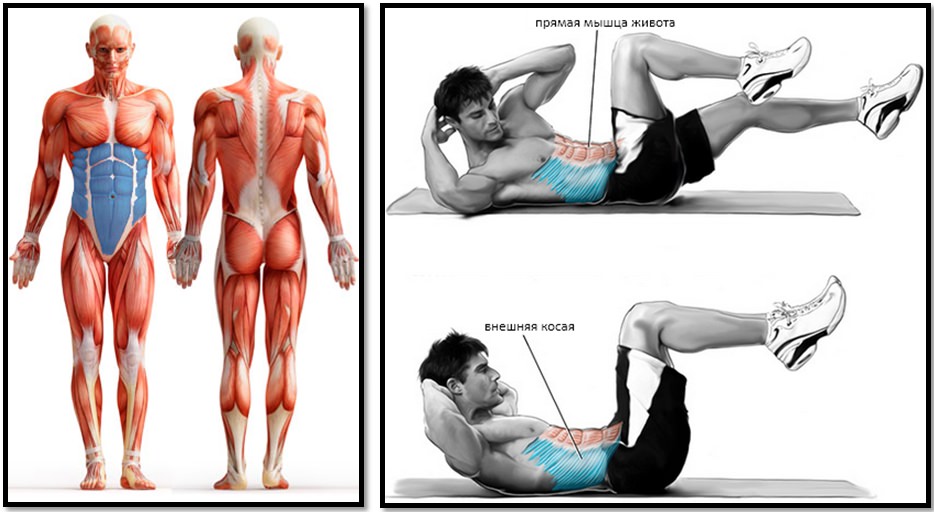 Ноги и голова не должны касаться пола.Упражнение следует выполнять 25 раз по 2-3 подхода.Подъем ног к верхуЛягте на пол.Положите руки у бедер.Медленно поднимайте ноги вверх и, затем, опускайте их.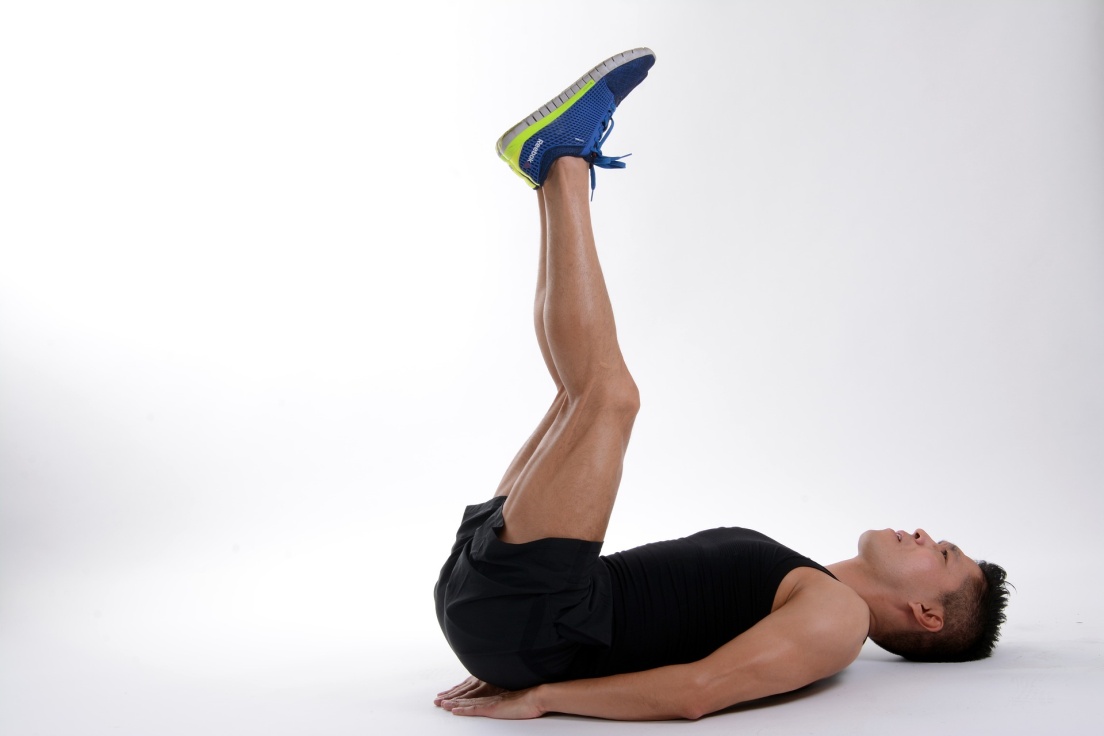 	Руки должны быть рядом с тазом. Не нужно делать упор в пол, чтобы помогать себе поднимать ноги. Это уменьшит результат. Старайтесь поднимать ноги исключительно прессом.Упражнение следует выполнять 10-12 раз по 2-3 подхода.ПоворотыСядьте на пол.Слегка отклонитесь назад.Ноги поднимите на небольшую высоту и держите их в таком положении.Вращайте корпус в разные стороны, растягивая боковые мышцы пресс.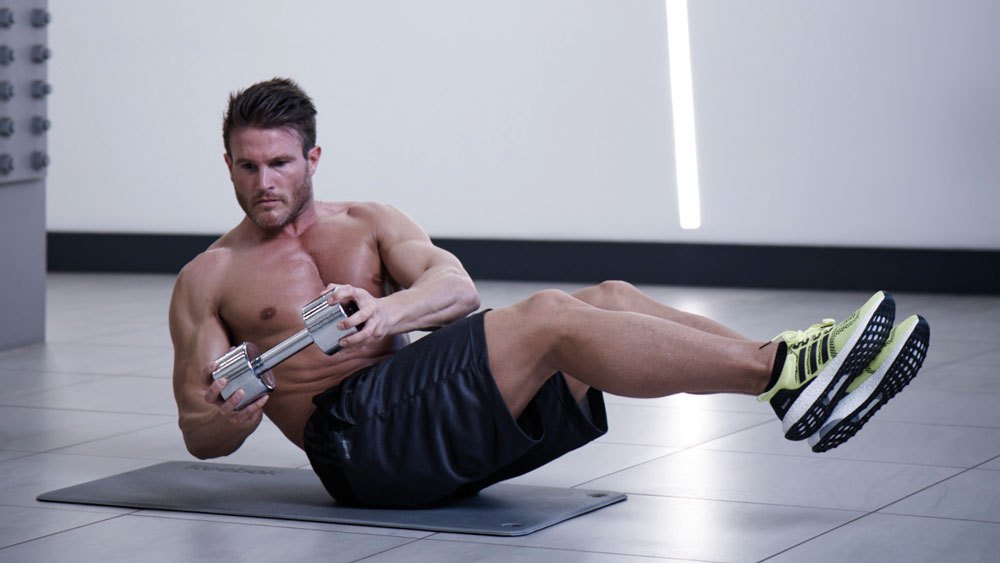 	Во время поворотов старайтесь держать ноги на одном месте, чтобы они не раскачивались параллельно вашим движениям. Даже в обычных тренировках можете брать дополнительный вес, например, бутылку с водой или гантель, если есть.Упражнение следует выполнять 20 раз по 2-3 подхода.Упражнения на брюшной пресс для девочек в домашних условияхВертикальные ножницыВыполняется так:Принять исходное положение – лечь на спину, ноги выпрямлены, руки под ягодицами.Поднять ноги так, чтобы между ними и полом получился угол 45°.Выполнять динамичные чередования подъемов и опускания ног по одной, не сгибая их в коленях («вертикальные ножницы»).Пола стопами не касаться, повторить 35-40 раз, 1 подход.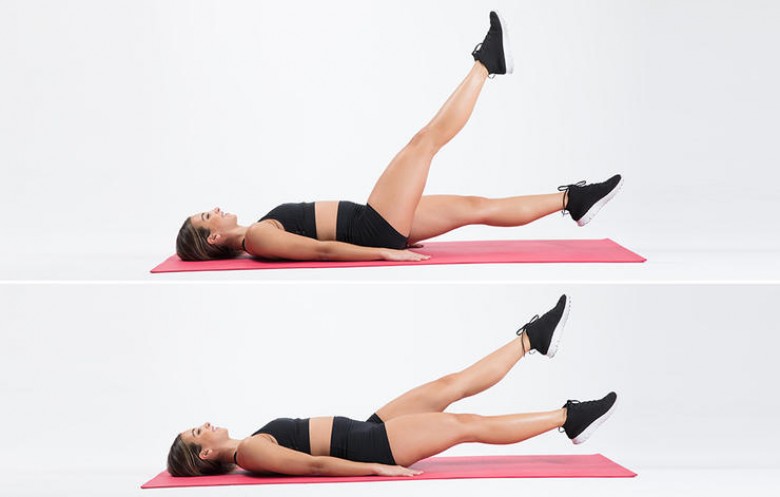 Перекрестное скручивание Исходное положение – лечь на спину. Делается так: Согнуть ноги в коленях, поднять их. Икры параллельны поверхности. Приподнять плечи и шею над поверхностью, положение не менять во время всего упражнения. По очереди выпрямлять ноги и фиксировать положение на 2-3 счета. Повторить по 15-20 раз, 3 подхода.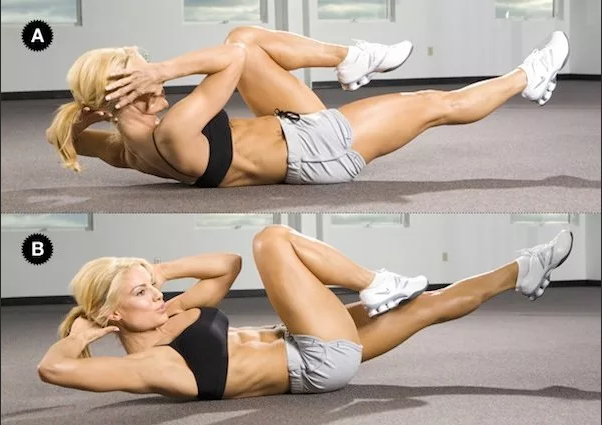 Планка боковая Для ее выполнения следует лечь на бок. Делается так: Опора на локоть левой руки и внешнюю сторону стопы. Правая рука на поясе. Оторвать бедра от пола. Задержаться в позиции 35-60 секунд. Повторить по 3-5 раз, меняя сторону.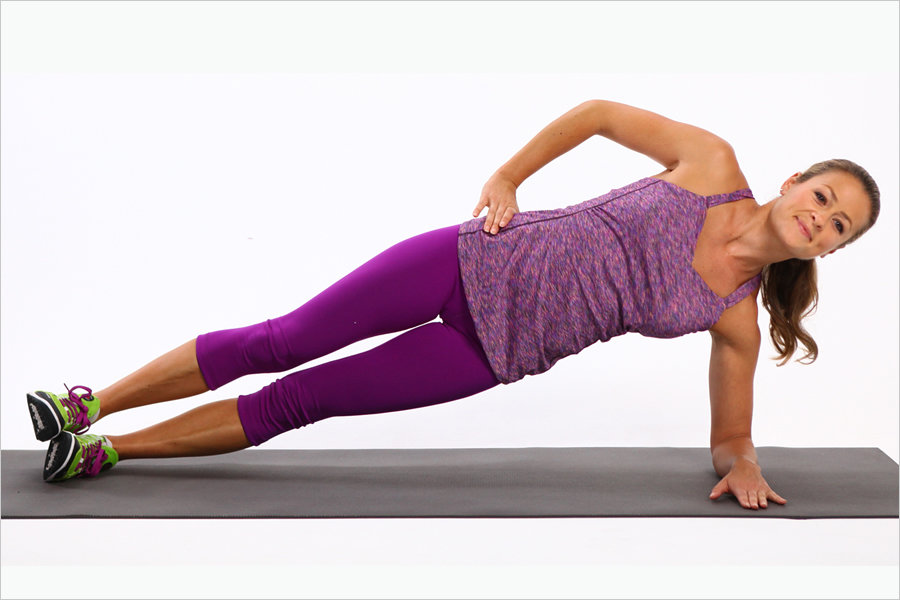 